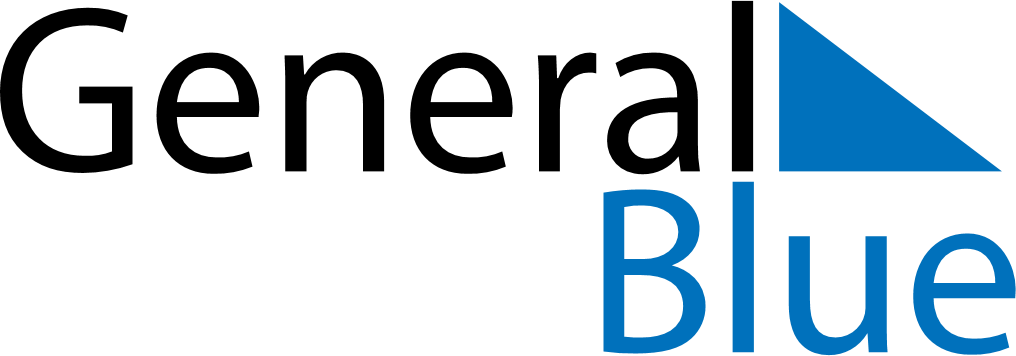 April 2030April 2030April 2030April 2030April 2030April 2030AlbaniaAlbaniaAlbaniaAlbaniaAlbaniaAlbaniaMondayTuesdayWednesdayThursdayFridaySaturdaySunday1234567April Fools’ Day891011121314Feast of the Sacrifice (Eid al-Adha)15161718192021Catholic Easter22232425262728Catholic EasterOrthodox Easter2930Orthodox EasterNOTES